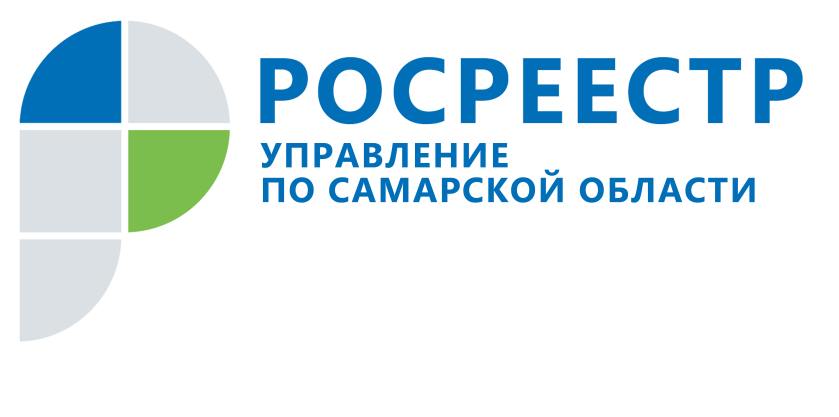 ПРЕСС-РЕЛИЗ22 апреля 2020Управление Росреестра по Самарской области отменило плановые проверки юридических лиц до конца года	Управление Росреестра по Самарской области обращает внимание юридических лиц и индивидуальных предпринимателей, что в соответствии с постановлением Правительства Российской Федерации от 3 апреля 2020 г.  №438 до конца 2020 года отменены все плановые проверки земельного и геодезического надзора. Кроме того, данным постановлением значительно сокращен перечень оснований для проведения внеплановых проверок. 	- Представителям бизнеса нужно быть внимательными и обезопасить себя от мошенников. Никто из специалистов Управления до конца года не придет к ним с плановой проверкой, поэтому если кто-то выдает себя за сотрудника ведомства, не стоит этому верить. Внеплановые проверки возможны, но они могут быть проведены только на основании поручений Президента или Правительства Российской Федерации, по требованию прокуратуры, а также в случае угрозы причинения или выявления фактов причинения вреда жизни и здоровью граждан, возникновения чрезвычайных ситуаций. Проверка может быть проведена также в случае, если она предусмотрена для выдачи лицензий и специальных разрешений, - подчеркивает руководитель Управления Росреестра по Самарской области Вадим Маликов.            При этом до конца 2020 года в отношении указанных лиц возможно возбуждение дела об административном правонарушении. Основанием для этого будет выявление административного правонарушения при административном обследовании (которое проводится без взаимодействия с юридическим лицом или индивидуальным предпринимателем), а также при рассмотрении поступивших в Управление заявлений, обращений либо материалов муниципального земельного контроля.           Управление Росреестра по Самарской области обращает внимание, что приказом Управления от 19 марта 2020 года №П/31 в целях защиты здоровья населения и нераспространения коронавирусной инфекции (COVID-19) были отменены и плановые проверки граждан, которые должны были пройти в апреле 2020 года. При этом плановые проверки в отношении граждан и органов местного самоуправления, намеченные на период с 1 мая по 31 декабря 2020 года, предполагается провести. Что касается тех, кого необходимо было проверить в апреле, то Управлением будет рассмотрен вопрос о включении их в план проверок на следующий год.- План проверок базируется на риск-ориентированном подходе, который позволяет проверять только потенциальных нарушителей. Основой для формирования плана проверок граждан являются результаты ранее проведенных административных обследований и анализ рассмотренных обращений, - говорит Вадим Маликов. 	В Управлении Росреестра также сообщили, что все предписания об устранении ранее выявленных нарушений, срок устранения которых наступает до 1 мая 2020 года, будут продлены на три месяца без каких – либо дополнительных ходатайств. Контакты для СМИ:Ольга Никитина, помощник руководителя Управления Росреестра(846) 33-22-555, 8 927 690 73 51, pr.samara@mail.ru